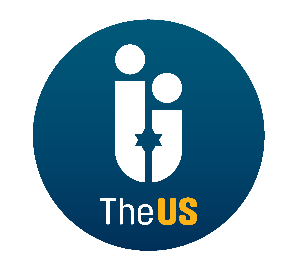 United Synagogue Job DescriptionJob Title:			Part-time Administrative AssistantLocation:			Bushey Burial OfficeWorking hours:		27 per weekTuesday – Thursday Sundays (08.30 – 13.00)   Annual Salary:   		Depending upon experienceReports to:			£25,000 pro rata per annumBenefits:	20 days holiday, plus Statutory Bank Holidays (pro rata based on the hours above)Jewish festivals when they fall on a normal working day Childcare Vouchers				Auto-Enrolled PensionJOB PURPOSE:The purpose of this post is to:Arrange funerals at all United Synagogue cemeteries, liaising with family members, United Synagogue personnel and relevant authorities as required. MAIN DUTIES:Dealing with bereaved families and assisting them in all aspects related to arranging a funeral from the moment that the United Synagogue Burial Society is advised of a death to the funeral itself.  Training will be given. This will involve working with other USBS personnel, United Synagogue membership department, synagogues and ministers as well as hospitals and other external authorities as required. Dealing with all administrative records in accordance with USBS procedures related to funeral arrangements and management information including updating of accounting records and relevant database. Liaising with superintendents and Chevra Kadisha members regarding daily duties and rota requirements in respect of both funerals and stone settings. Dealing with grave reservation enquiries and proceduresDealing where necessary with families and other visitors to Bushey Cemetery. Responsible with other members of the team for the smooth and effective running of the officeAssisting with other duties as reasonably requestedINTERACTIONSLiaison with bereaved families, Hospital Mortuaries, Patient Affairs Offices and Nursing Homes as well as internally, with Cemetery Superintendent, Foreman, and Chevrah Kadisha, Ministers and Synagogue Administrators. GENERIC DUTIESCommitted to the aims of the United Synagogue and act as an ambassador for the organisationComply with The United Synagogue’s policy and procedures and code of expectationsBring to the attention of senior staff any health and safety requirements, which become obvious.  In the event of any immediate danger, to take the appropriate action to reduce risk to physical danger to employees, members, contractors, volunteers, children, parents, visitors or staffWork collaboratively with other colleagues across the organisation to ensure the United Synagogue can achieve its vision, mission, and strategyUndertake appropriate training as requested by your line manager in conjunction with the Human Resources Department and be committed to own continuous professional developmentCarry out any other reasonable duties as requested by the Chief Executive or other designated senior staff/undertaking such other duties that occasionally fall within the purpose of the postMaintaining high levels of discretion and confidentiality at all timesThis job description and person specification is not prescriptive; it merely outlines the key tasks and responsibilities of the post and the key tasks and responsibilities are subject to change, any changes will be made in consultation with the post holderThis Job Description is subject to alteration in response to the changes in legislation or The United Synagogue’s operational proceduresPERSON SPECIFICATIONIn a series of brief statements identify the essential knowledge, skills and behaviours required.A strong communicator (on the telephone and face to face, with people who may be distraught)Able to work well under pressure with good organisational skillsAbility to prioritiseAbility to pay attention to detailBe a team playerComputer literate – Word, Excel , Outlook, database experienceKnowledge of Jewish laws relating to burial would be advantageous